Válaszd ki, majd helyettesítsd a szövegbe a megfelelő fogalmat: 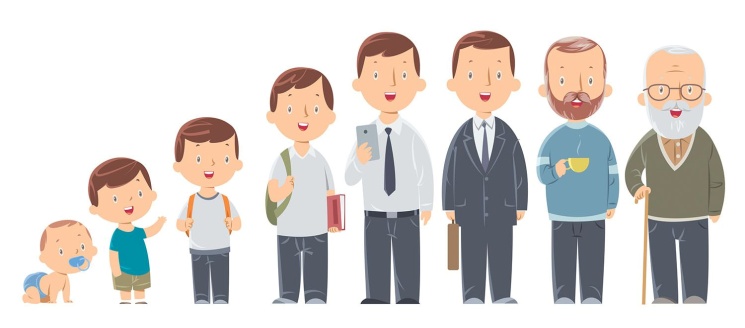 (spermiumok, petefészekben, ivarsejtek, egyesülének, ivarszervekben, petesejtek, herékben)A férfi és női ivarsejtek a ......................................................... képződnek. A női ivarsejtek a ................................... melyek a .......................................... érednek . A férfi ivarsejtek a .................................. és a ........................................ képződnek. Szaporodásról akkor beszélünk, amikor a férfi és női  ................................  ..................................................... .A nők menstruációs ciklusa:10 – 12 napig tart és 2 hónaponként ismétlődik rendszeresen3 – 7 napig tart és 28 naponként ismétlődik rendszeresen7 – 10 napig tart és 2 hetente ismétlődik rendszeresenMetermékenyülés a nőknél bekövetkezik, ha....:a női petesejt megtermékenyül férfi spermiummala férfi spermium megtermékenyül női petesejttel az anyaméh megtermékenyül férfi spermiummalHonnan kapja a magzat a szükséges táplálékot és levegőt?az anyaméhbőlaz anya tüdejéből és gyomrábólaz anya véréből a köldökzsinóron keresztülSorold fel azokat a káros tényezőket, melyek negatívan befolyásolják a magzat egészséges fejlődését:.................................................................................................................................................Párosítsd helyesen az emberi élet egys korszakainak jellemzőit!Újszülött   			az emberi testben testi és lelki változások mennek végbe					az egészséges	fejlődéséhez fontos az anyatej					az ember 18. életéve után következikSerdülőkor			a leghosszabb időszak az ember életében					az ember megállapodik és családot alapít					az ember életének 12.-18. életévéig tartFelnőttkor				az anyai gondoskodásra van utalvaZdroje: www.google.hu